附件2022年健康北京周“云启动”及“云科普”线上收看二维码日期二维码日期二维码7月25日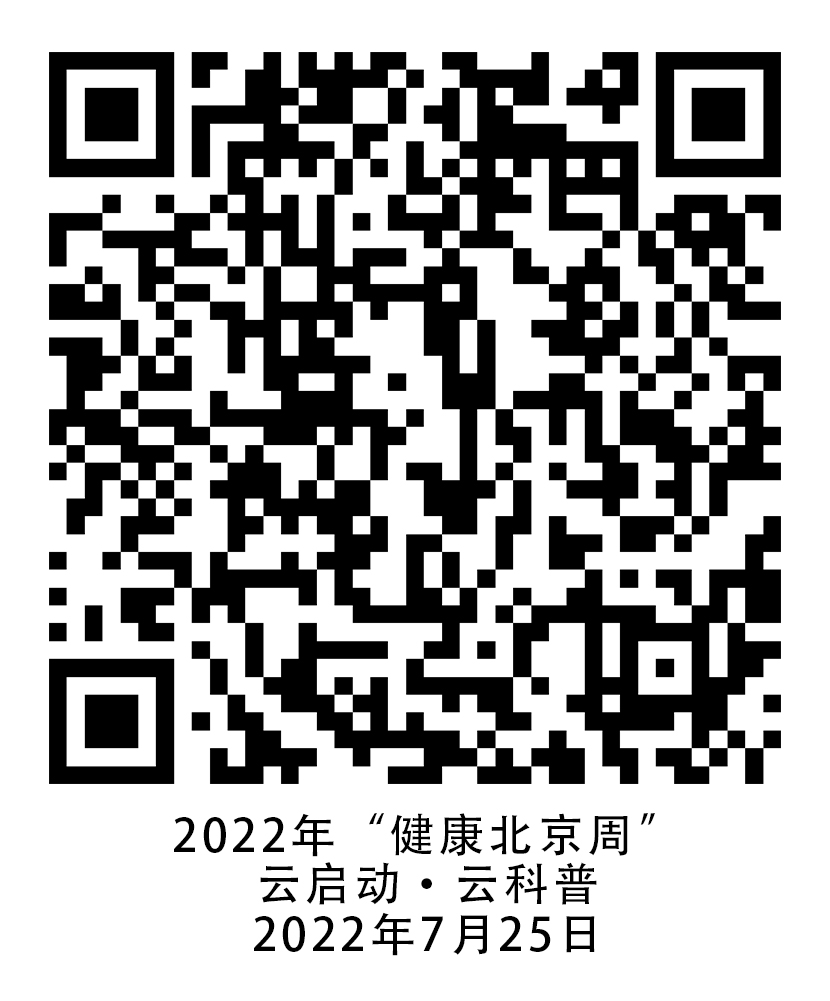 7月28日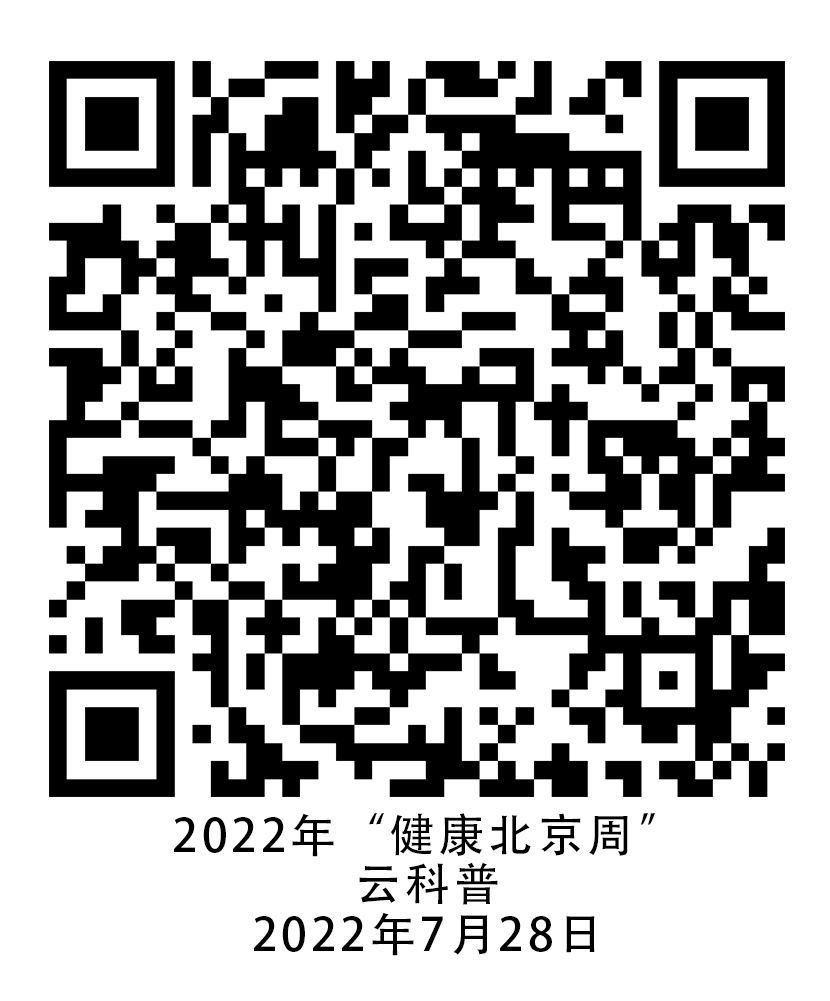 7月26日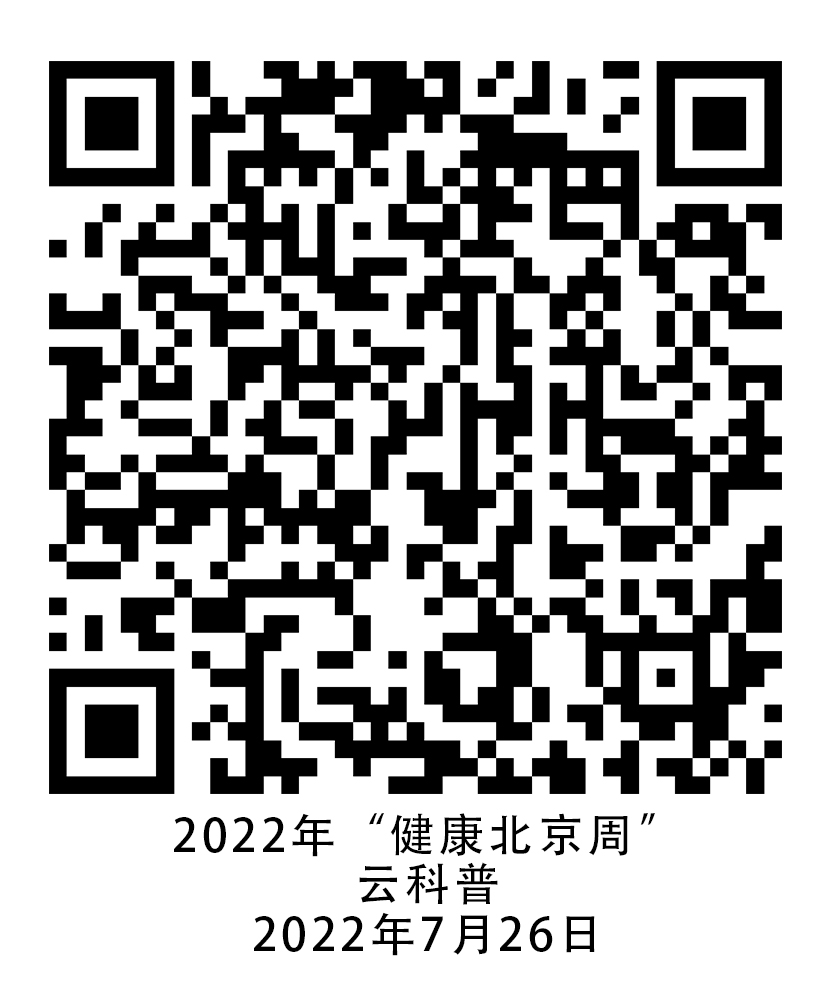 7月29日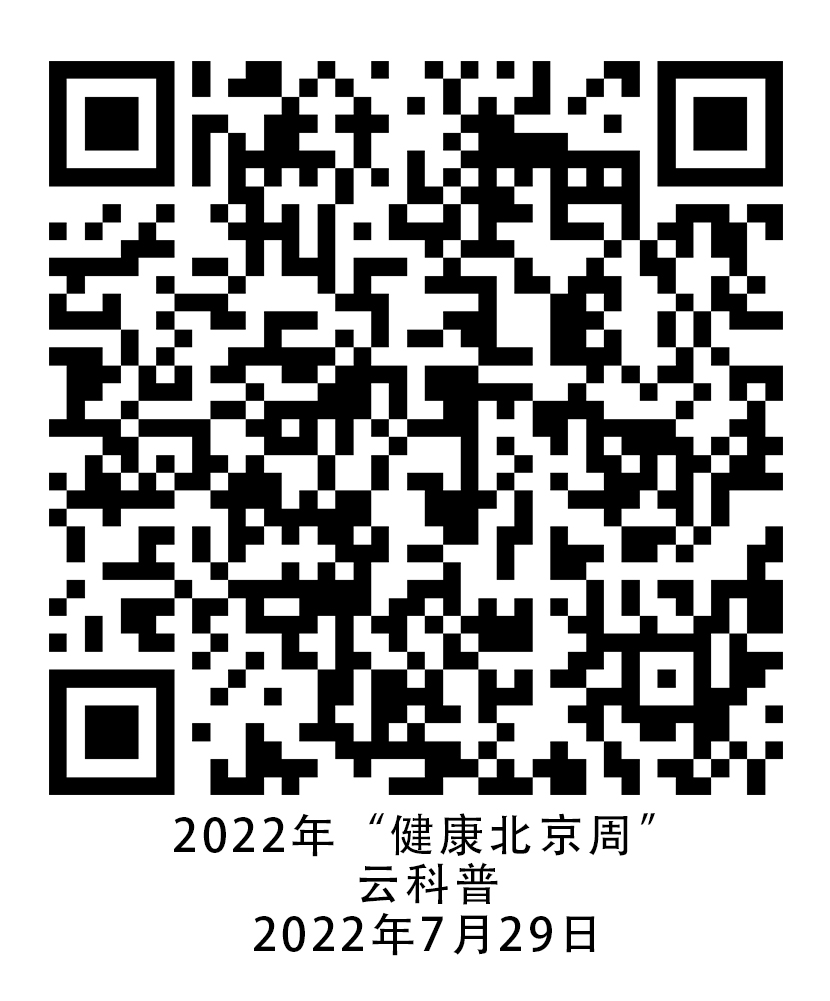 7月27日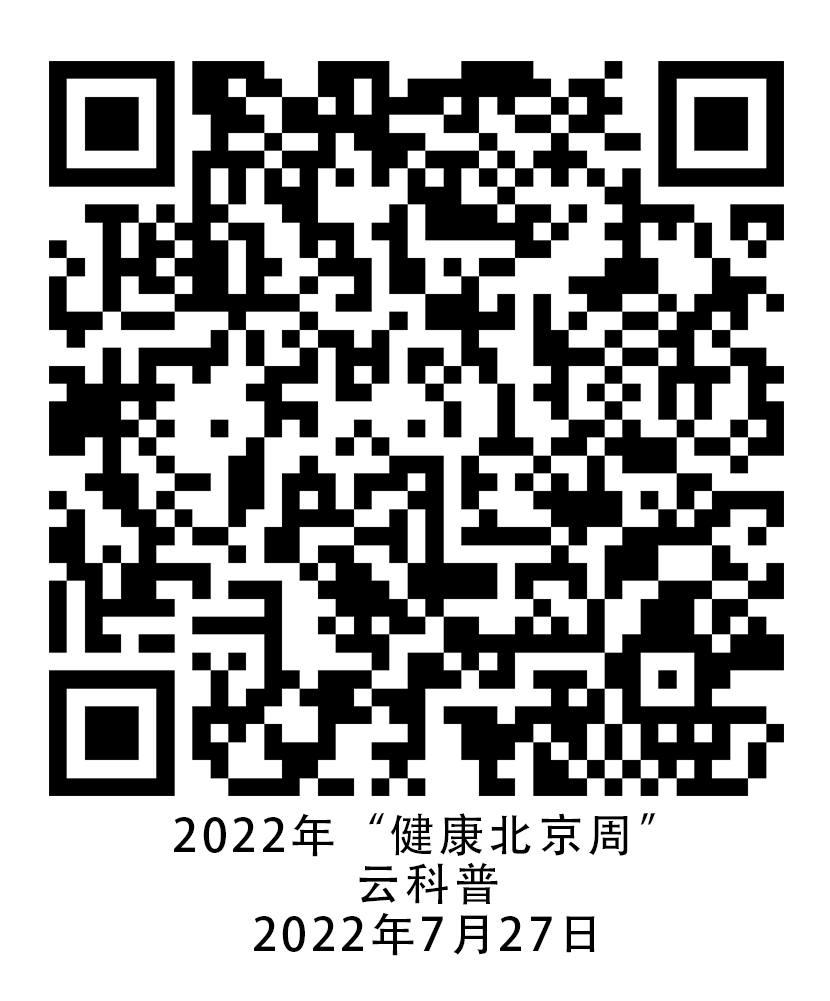 7月30日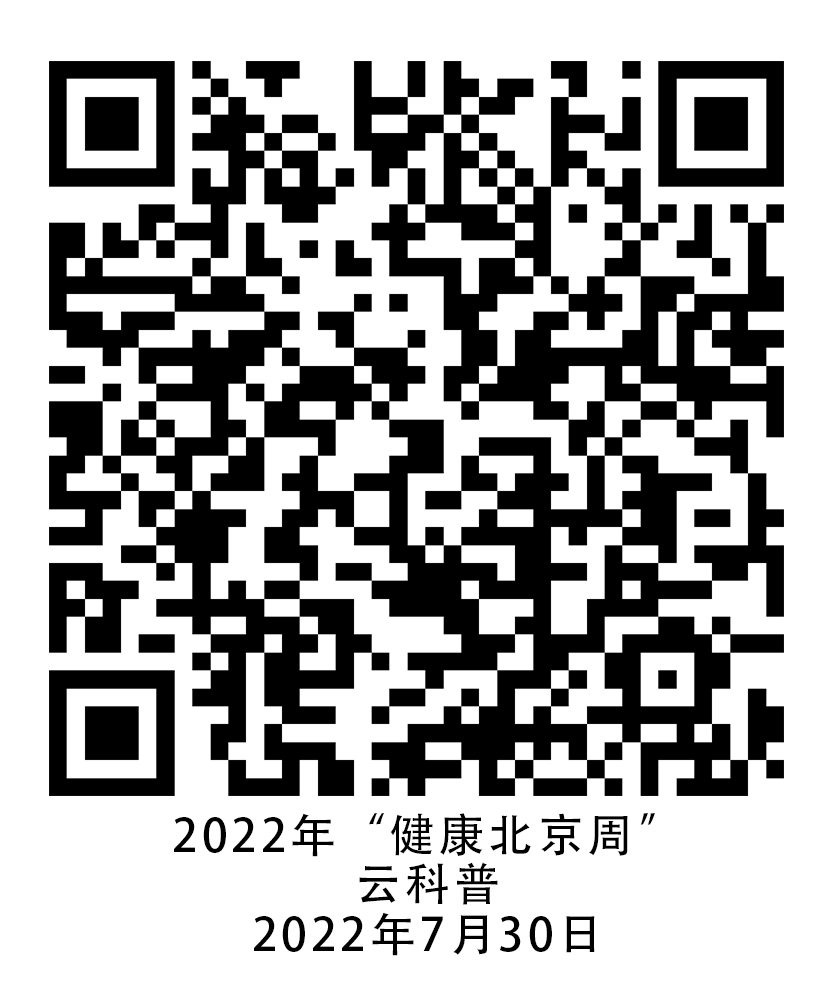 